Our ref: HRW/SCRMay 2023Dear Parent/CarerHealth QuestionnaireFearnhill is an inclusive school that strives to support all its students. To ensure that we are able to provide the correct provision to enable your child to be involved in all aspects of the curriculum, please provide us with details of any medical conditions that he/she may have.Please complete the attached questionnaire and return to the main office, so that an individual health care plan can be arranged.In addition to this, we are aware that some of our students have extra responsibilities at home and help care for a parent or sibling who has additional needs.  If this is the case, please provide brief details so that we can offer appropriate support to the student.If you have any concerns please do not hesitate to contact me, hazel.rainbow10@fearnhill.herts.sch.uk or call 01462 621200.Yours faithfully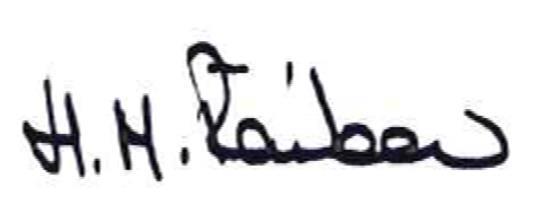 Mrs RainbowBusiness Manager